TABLAS DE RESULTADOS: ESTADO DE SALUDProblemas crónicos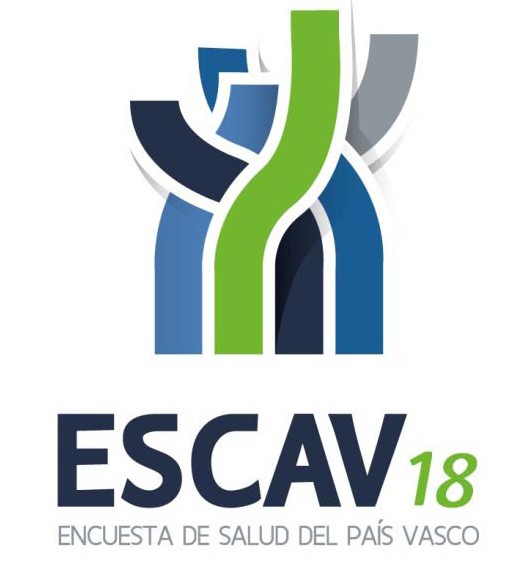 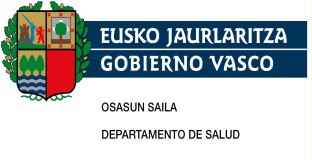 2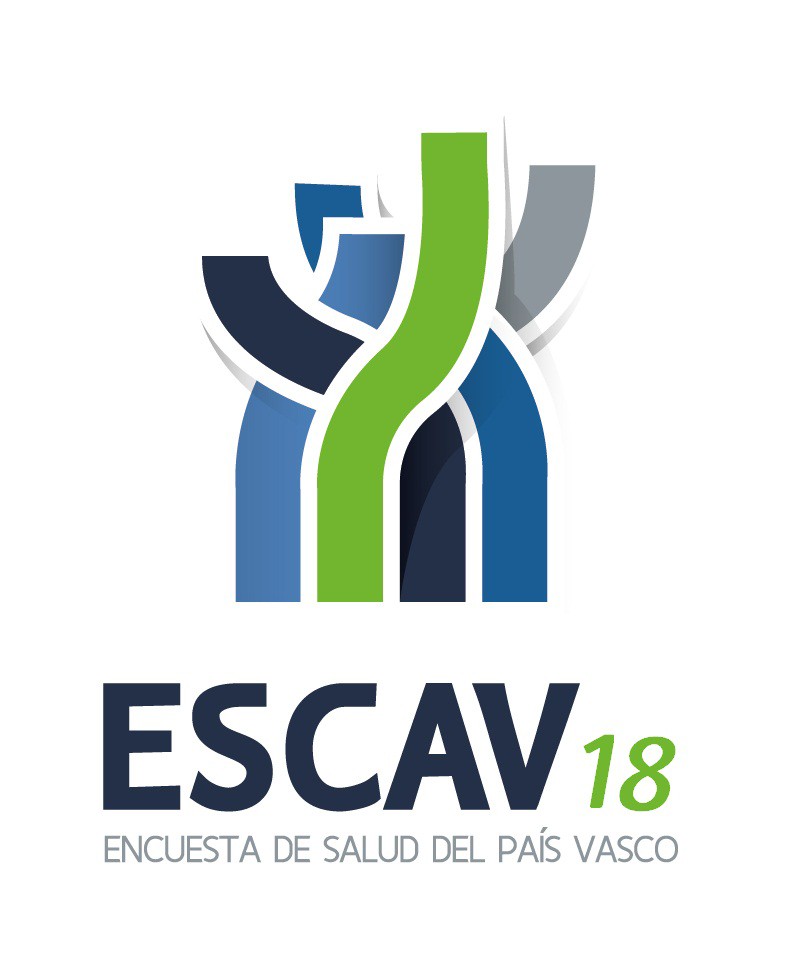 INDICE7. PROBLEMAS CRÓNICOSTabla	66.	Prevalencia	(%)	de	problemas	crónicos	por	sexo  y edad……………………………………………………………………………………	3Tabla 67. Prevalencia (%) de problemas crónicos por sexo, edad y territorio histórico………………………………………………………..………	5Tabla 68. Prevalencia (%) de problemas crónicos por sexo, edad y clase social……………………………………………………………….…………...13Tabla 69. Prevalencia (%) de problemas crónicos por sexo, edad y nivel de estudios………………………………………………….………………...21Tabla	70.	Prevalencia	(%)	de	población	con	algún	problema crónico por sexo, edad y territorio histórico………………….…………..36Tabla	71.	Prevalencia	(%)	de	población	con	algún	problema crónico por sexo, edad y clase social……………………………….………..37Tabla	72.	Prevalencia	(%)	de	población	con	algún	problema crónico por sexo, edad y nivel de estudios…………………….…………..38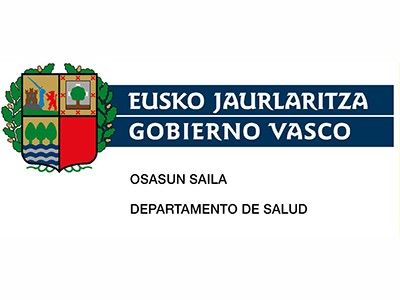 Hombres	MujeresHombres	MujeresTabla 67. Prevalencia (%) de problemas crónicos por sexo, edad y territorio históricoHombres 	Tabla 67. Prevalencia (%) de problemas crónicos por sexo, edad y territorio históricoHombres 	45-64	65-74	>=75Tabla 67. Prevalencia (%) de problemas crónicos por sexo, edad y territorio históricoHombres 	Tabla 67. Prevalencia (%) de problemas crónicos por sexo, edad y territorio históricoHombres 	45-64	65-74	>=75Tabla 67. Prevalencia (%) de problemas crónicos por sexo, edad y territorio históricoMujeres 	Tabla 67. Prevalencia (%) de problemas crónicos por sexo, edad y territorio históricoMujeres 	45-64	65-74	>=75Tabla 67. Prevalencia (%) de problemas crónicos por sexo, edad y territorio históricoMujeres 	Tabla 67. Prevalencia (%) de problemas crónicos por sexo, edad y territorio históricoMujeres 	45-64	65-74	>=75Tabla 68. Prevalencia (%) de problemas crónicos por sexo, edad y clase socialHombres 	Tabla 68. Prevalencia (%) de problemas crónicos por sexo, edad y clase socialHombres 	Tabla 68. Prevalencia (%) de problemas crónicos por sexo, edad y clase socialHombres 	Tabla 68. Prevalencia (%) de problemas crónicos por sexo, edad y clase socialHombres 	Tabla 68. Prevalencia (%) de problemas crónicos por sexo, edad y clase socialMujeres 	Tabla 68. Prevalencia (%) de problemas crónicos por sexo, edad y clase socialMujeres 	45-64	65-74	>=75Tabla 68. Prevalencia (%) de problemas crónicos por sexo, edad y clase socialMujeres 	Tabla 68. Prevalencia (%) de problemas crónicos por sexo, edad y clase socialMujeres 	45-64	65-74	>=75Tabla 69. Prevalencia (%) de problemas crónicos por sexo, edad y nivel de estudios*Hombres 				 Total	0-14	15-24Tabla 69. Prevalencia (%) de problemas crónicos por sexo, edad y nivel de estudios*Hombres 	25-44	45-64Tabla 69. Prevalencia (%) de problemas crónicos por sexo, edad y nivel de estudios*Hombres 	65-74	>=75Tabla 69. Prevalencia (%) de problemas crónicos por sexo, edad y nivel de estudios*Hombres 				 Total	0-14	15-24oTabla 69. Prevalencia (%) de problemas crónicos por sexo, edad y nivel de estudios*Hombres 	25-44	45-64Ceguera parcial o total CataratasSin estudios, primariaSecundaria, inferiorSecundaria,superior	TerciariaSin estudios, primariaSecundaria, inferiorSecundaria,superior	TerciariaAudición (inc. sordera)Piel Tiroides PróstataTabla 69. Prevalencia (%) de problemas crónicos por sexo, edad y nivel de estudios*Hombres 	65-74	>=75Ceguera parcial o total CataratasSin estudios, primariaSecundaria, inferiorSecundaria,superior	TerciariaSin estudios, primariaSecundaria, inferiorSecundaria,superior	TerciariaAudición (inc. sordera)Piel Tiroides PróstataTabla 69. Prevalencia (%) de problemas crónicos por sexo, edad y nivel de estudios*Hombres 				 Total	0-14	15-24Tabla 69. Prevalencia (%) de problemas crónicos por sexo, edad y nivel de estudios*Hombres 	25-44	45-64Tabla 69. Prevalencia (%) de problemas crónicos por sexo, edad y nivel de estudios*Hombres 	65-74	>=75Tabla 69. Prevalencia (%) de problemas crónicos por sexo, edad y nivel de estudios*Mujeres 	Total	0-14	15-24Tabla 69. Prevalencia (%) de problemas crónicos por sexo, edad y nivel de estudios*Mujeres 	25-44	45-64Tabla 69. Prevalencia (%) de problemas crónicos por sexo, edad y nivel de estudios*Mujeres 	65-74	>=75Tabla 69. Prevalencia (%) de problemas crónicos por sexo, edad y nivel de estudios*Mujeres 	Total	0-14	15-24Tabla 69. Prevalencia (%) de problemas crónicos por sexo, edad y nivel de estudios*Mujeres 	25-44	45-64Tabla 70. Prevalencia (%) de población con algún problema crónico por sexo, edad y territoriohistóricoTabla 71. Prevalencia (%) de población con algún problema crónico por sexo, edad y clase socialTotal	I	II	III	IV	V Hombres	Total	42,0 32,8 35,3 39,2 47,0 45,1Tabla 72. Prevalencia (%) de población con algún problema crónico por sexo, edad y nivel deestudios*Total0-1415-2425-4445-6465-74>=75Total0-1415-2425-4445-6465-74>=75Caries1,70,20,51,32,72,61,71,80,20,82,11,92,32,5Otros p. dentales1,70,30,40,92,72,83,72,20,40,72,12,82,53,9Hipertensión15,90,00,02,118,347,459,415,70,10,11,212,238,959,1Diabetes5,80,10,00,75,519,523,54,60,20,30,82,911,217,4Colesterol elevado12,40,50,41,915,539,137,211,10,30,31,510,130,134,6Fibromialgia0,20,00,00,10,10,31,20,90,00,00,31,71,90,7Artrosis4,50,30,71,55,19,517,29,60,31,12,19,420,330,9Dolor cervical2,80,20,41,33,55,29,15,00,01,13,25,47,912,9Dolor dorsal5,10,20,53,87,48,410,96,80,01,53,67,412,717,2Asma4,36,74,54,72,62,66,93,93,24,74,62,74,06,0Varices1,30,00,00,41,23,56,43,10,00,01,52,46,99,7Trombosis0,70,00,00,10,62,33,50,70,00,00,20,21,33,1Infarto agudo de miocardio0,90,00,00,20,92,63,80,30,00,00,00,20,71,5Otros p. crón. corazón4,50,10,40,42,911,827,23,70,10,70,31,97,317,6Alergia crónica3,84,95,95,52,32,41,54,42,97,25,64,62,73,0Bronquitis crónica1,30,50,60,61,52,44,41,00,50,00,20,62,63,3Úlcera estómago o duodeno1,60,00,41,12,51,93,82,00,30,62,42,02,33,5Hemorroides1,10,00,00,41,32,63,51,30,00,00,71,52,73,3Cáncer1,20,00,00,31,33,64,21,20,00,00,62,02,11,9Ceguera parcial o total1,00,30,30,41,02,63,31,00,00,00,21,21,93,3Cataratas1,30,00,00,30,62,69,21,00,00,00,00,32,75,2Audición (incluye sordera)2,60,30,50,71,86,014,02,50,30,00,51,43,812,0Piel2,22,10,62,02,32,53,62,71,93,03,42,52,03,4Tiroides0,90,00,00,51,02,42,96,70,31,15,39,410,210,3Próstata3,00,00,00,02,19,317,70,00,00,00,00,00,00,0(continuación)Total0-1415-2425-4445-6465-74>=75Total0-1415-2425-4445-6465-74>=75Incontinencia urinaria0,80,10,00,10,32,05,41,40,20,00,30,52,07,4Demencia1,00,10,30,10,42,16,41,30,10,20,30,31,57,6Ansiedad1,30,20,91,21,71,12,12,50,10,51,03,43,66,6Depresión0,90,00,00,71,01,43,02,70,00,01,33,04,18,1Otros p. mentales1,30,61,81,61,10,72,90,90,91,10,31,10,51,5Migraña1,00,20,91,61,10,71,12,70,10,73,83,02,54,2Osteoporosis0,50,00,00,30,31,32,64,10,00,00,32,910,815,4Anemia0,50,00,00,00,21,63,51,20,00,41,41,10,93,0Estreñimiento0,50,00,00,10,50,63,61,20,00,30,40,82,54,3Pie diabético0,10,00,00,00,00,50,50,10,00,00,00,00,20,7Mala circulación sangre2,10,00,00,11,76,211,32,40,00,30,91,64,09,9Insomnio2,10,00,00,42,04,111,04,70,20,01,34,19,716,2Problemas del riñón1,30,10,00,41,12,36,71,10,00,00,70,91,23,7Otros2,81,00,51,24,95,73,12,30,90,82,42,43,33,2ArabaTotalGipuzkoaBizkaiaAraba0-14GipuzkoaBizkaiaAraba15-24GipuzkoaBizkaiaAraba25-44GipuzkoaBizkaiaCaries0,51,12,40,00,00,40,00,00,90,00,62,1Otros p. dentales1,01,62,10,00,20,50,90,20,40,00,51,4Hipertensión14,315,416,70,00,00,00,00,00,00,61,62,9Diabetes5,25,46,30,00,20,00,00,00,01,00,50,7Colesterol elevado12,19,714,22,00,20,20,00,00,71,71,02,5Fibromialgia0,20,20,20,00,00,00,00,00,00,00,40,0Artrosis2,23,65,60,00,30,40,00,01,41,21,61,5Dolor cervical1,51,44,00,00,00,40,00,00,80,80,71,8Dolor dorsal2,43,27,00,00,00,41,70,00,44,42,24,6Asma2,44,34,93,47,96,80,95,35,04,53,45,5Varices0,10,82,00,00,00,00,00,00,00,00,00,7Trombosis0,60,90,70,00,00,00,00,00,00,00,20,2Infarto agudo de miocardio0,40,91,10,00,00,00,00,00,00,00,10,3Otros p. crón. corazón3,04,55,00,00,00,30,01,10,00,00,30,6Alergia crónica4,23,24,16,64,94,32,67,45,88,83,16,1Bronquitis crónica0,61,31,60,00,40,70,00,60,80,80,70,5Úlcera estómago o duodeno1,01,61,80,00,00,00,00,60,41,01,60,7Hemorroides0,20,91,40,00,00,00,00,00,00,00,20,6Cáncer1,61,01,20,00,00,00,00,00,00,00,00,6Ceguera parcial o total0,70,81,30,00,00,60,00,40,30,00,60,4Cataratas0,80,71,90,00,00,00,00,00,00,00,50,3Audición (incluye sordera)1,81,53,50,00,00,50,50,00,91,00,30,8Piel1,71,32,82,90,43,00,00,60,72,11,72,1Tiroides0,51,01,10,00,00,00,00,00,00,90,20,6(continuación)ArabaGipuzkoaBizkaiaArabaGipuzkoaBizkaiaArabaGipuzkoaBizkaiaCaries1,31,83,60,02,13,71,41,41,9Otros p. dentales2,33,22,51,32,53,51,32,55,0Hipertensión19,318,318,036,445,951,463,257,859,4Diabetes5,05,75,616,715,123,124,223,223,4Colesterol elevado15,110,318,738,934,842,039,433,139,2Fibromialgia0,00,10,21,00,00,31,90,61,3Artrosis3,04,66,17,06,112,43,314,522,2Dolor cervical2,51,55,13,24,06,62,74,713,3Dolor dorsal2,65,110,11,06,611,61,45,716,3Asma1,03,12,81,72,23,00,66,28,9Varices0,00,81,70,01,45,70,95,18,4Trombosis0,90,70,41,52,82,22,43,53,7Infarto agudo de miocardio0,51,10,91,13,32,62,52,05,1Otros p. crón. corazón3,32,43,15,713,012,619,027,329,1Alergia crónica1,12,52,50,02,43,11,40,02,4Bronquitis crónica0,41,21,91,52,12,91,55,64,3Úlcera estómago o duodeno2,11,53,20,02,71,80,44,04,4Hemorroides0,01,31,71,13,12,61,41,05,4Cáncer0,81,91,15,73,63,010,21,34,5Ceguera parcial o total0,50,41,52,72,32,73,72,23,8Cataratas0,40,11,01,82,03,36,03,613,3Audición (incluye sordera)1,90,62,62,36,86,49,95,819,9Piel0,91,63,13,21,33,11,52,05,1Tiroides0,41,31,00,93,22,30,02,43,9(continuación)ArabaTotalGipuzkoaBizkaiaAraba0-14GipuzkoaBizkaiaAraba15-24GipuzkoaBizkaiaAraba25-44GipuzkoaBizkaiaPróstata2,73,13,20,00,00,00,00,00,00,00,00,0Incontinencia urinaria0,60,70,90,00,20,10,00,00,00,00,10,1Demencia1,00,61,20,00,00,30,00,40,30,00,10,2Ansiedad0,71,11,50,00,00,40,00,61,41,80,81,4Depresión0,70,71,00,00,00,00,00,00,00,60,30,9Otros p. mentales0,81,51,40,00,40,91,80,72,51,52,51,0Migraña0,50,41,60,00,00,50,00,71,30,80,42,5Osteoporosis0,40,20,80,00,00,00,00,00,00,70,00,3Anemia0,10,20,80,00,00,00,00,00,00,00,00,0Estreñimiento0,10,50,70,00,00,00,00,00,00,00,10,1Pie diabético0,10,10,10,00,00,00,00,00,00,00,00,0Mala circulación sangre1,90,83,00,00,00,00,00,00,00,00,10,1Insomnio0,72,52,20,00,00,00,00,00,00,70,90,1Problemas del riñón0,61,11,50,00,40,00,00,00,00,00,40,6Otros4,03,32,22,01,30,50,90,40,41,81,30,9ArabaGipuzkoaBizkaiaArabaGipuzkoaBizkaiaArabaGipuzkoaBizkaiaPróstata2,42,02,04,49,110,720,618,416,6Incontinencia urinaria0,30,30,42,50,92,54,15,35,7Demencia0,00,20,73,60,72,69,04,46,9Ansiedad0,52,21,80,00,71,60,02,02,6Depresión1,01,10,91,32,01,01,00,64,8Otros p. mentales0,31,51,20,01,50,32,21,14,1Migraña0,90,61,50,00,41,00,00,02,0Osteoporosis0,00,30,51,20,22,01,20,84,0Anemia0,00,10,31,40,32,50,01,65,5Estreñimiento0,00,60,50,00,21,11,33,04,5Pie diabético0,00,00,10,00,50,61,30,00,7Mala circulación sangre1,40,62,43,82,09,514,84,214,7Insomnio0,01,92,73,95,23,41,314,611,2Problemas del riñón1,20,51,51,42,42,61,96,67,8Otros8,75,23,74,06,85,41,35,91,8ArabaTotalGipuzkoaBizkaiaAraba0-14GipuzkoaBizkaiaAraba15-24GipuzkoaBizkaiaAraba25-44GipuzkoaBizkaiaCaries0,01,22,60,00,00,40,01,60,40,01,82,9Otros p. dentales0,41,63,11,90,00,20,00,31,30,02,02,8Hipertensión13,614,816,90,00,00,30,00,40,00,31,51,3Diabetes4,54,14,91,30,00,01,30,40,00,01,40,6Colesterol elevado9,58,813,01,90,20,00,00,00,51,40,32,1Fibromialgia0,90,70,90,00,00,00,00,00,00,00,40,4Artrosis6,57,611,60,00,20,40,41,21,21,62,52,0Dolor cervical1,13,47,00,00,00,00,01,61,10,42,54,4Dolor dorsal2,54,79,20,00,00,00,00,02,80,72,25,2Asma2,33,54,73,01,64,32,06,54,31,94,05,7Varices0,41,94,50,00,00,00,00,00,00,41,12,0Trombosis0,50,80,60,00,00,00,00,00,00,00,20,3Infarto agudo de miocardio0,10,20,40,00,00,00,00,00,00,00,00,0Otros p. crón. corazón2,93,44,20,00,20,00,00,41,10,00,20,5Alergia crónica2,54,64,80,02,73,86,69,55,82,46,36,1Bronquitis crónica0,91,01,11,80,40,20,00,00,00,00,40,2Úlcera estómago o duodeno1,71,72,20,00,30,40,00,01,21,81,72,9Hemorroides0,11,01,80,00,00,00,00,00,00,00,41,0Cáncer1,01,31,20,00,00,00,00,00,00,50,40,7Ceguera parcial o total0,40,71,40,00,00,00,00,00,00,00,10,3Cataratas0,70,71,30,00,00,00,00,00,00,00,00,0Audición (incluye sordera)0,91,93,30,00,30,40,00,00,00,00,01,0Piel1,52,53,20,01,32,80,03,63,52,33,03,9Tiroides6,37,06,51,30,30,00,01,41,15,25,25,5(continuación)ArabaGipuzkoaBizkaiaArabaGipuzkoaBizkaiaArabaGipuzkoaBizkaiaCaries0,00,93,00,01,13,70,01,43,7Otros p. dentales0,52,43,60,01,24,00,02,35,7Hipertensión12,310,613,231,638,341,059,856,360,7Diabetes4,72,12,910,310,611,716,015,119,1Colesterol elevado9,68,211,425,421,436,830,631,637,3Fibromialgia1,51,12,03,12,01,51,00,70,6Artrosis6,96,711,614,314,125,822,526,935,1Dolor cervical1,42,88,01,85,611,03,59,616,8Dolor dorsal2,56,19,58,18,616,66,611,822,7Asma1,23,12,81,62,85,36,23,97,2Varices0,51,33,60,04,410,21,85,613,8Trombosis0,30,20,31,31,90,92,54,12,7Infarto agudo de miocardio0,00,50,01,30,01,00,00,72,2Otros p. crón. corazón0,31,82,56,17,57,519,915,818,0Alergia crónica3,64,54,80,01,84,02,52,83,2Bronquitis crónica0,40,60,82,73,62,01,91,94,4Úlcera estómago o duodeno1,92,02,03,01,52,62,83,63,5Hemorroides0,01,41,91,31,73,70,02,04,8Cáncer2,01,92,10,02,92,22,82,41,5Ceguera parcial o total0,21,01,62,41,52,11,21,84,6Cataratas0,00,10,52,12,62,84,53,06,6Audición (incluye sordera)0,91,11,61,33,54,74,89,115,3Piel1,82,72,60,91,92,32,12,14,4Tiroides7,910,89,010,810,410,011,810,89,7(continuación)ArabaTotalGipuzkoaBizkaiaAraba0-14GipuzkoaBizkaiaAraba15-24GipuzkoaBizkaiaAraba25-44GipuzkoaBizkaiaPróstata0,00,00,00,00,00,00,00,00,00,00,00,0Incontinencia urinaria0,30,62,20,00,00,30,00,00,00,00,00,6Demencia1,31,11,50,00,40,00,00,00,40,00,40,3Ansiedad1,11,93,30,00,00,21,30,00,50,40,81,3Depresión0,92,23,40,00,00,00,00,00,00,51,71,3Otros p. mentales1,71,00,65,30,00,31,32,70,01,60,10,1Migraña1,51,43,80,00,00,20,00,01,32,21,75,4Osteoporosis4,02,45,10,00,00,00,00,00,00,00,00,6Anemia1,30,71,50,00,00,00,00,30,52,20,22,0Estreñimiento0,30,71,70,00,00,00,00,00,50,00,10,7Pie diabético0,10,10,10,00,00,00,00,00,00,00,00,0Mala circulación sangre1,91,53,10,00,00,00,00,00,51,00,11,3Insomnio1,56,14,70,00,00,30,00,00,00,51,11,7Problemas del riñón0,60,71,40,00,00,00,00,00,00,00,70,9Otros3,62,31,93,60,80,20,00,61,14,53,11,4ArabaGipuzkoaBizkaiaArabaGipuzkoaBizkaiaArabaGipuzkoaBizkaiaPróstata0,00,00,00,00,00,00,00,00,0Incontinencia urinaria0,00,40,70,91,13,01,83,111,1Demencia0,10,20,53,41,11,38,25,98,5Ansiedad1,52,84,21,44,23,92,63,69,2Depresión1,72,73,40,93,15,51,35,311,2Otros p. mentales0,91,60,90,00,40,61,41,71,4Migraña1,92,33,70,01,24,02,61,86,0Osteoporosis2,52,53,37,07,314,022,87,118,5Anemia0,91,11,30,01,11,04,11,33,7Estreñimiento0,60,41,00,02,13,31,12,76,0Pie diabético0,00,00,00,00,50,01,00,01,1Mala circulación sangre1,10,52,41,64,84,110,65,812,1Insomnio0,95,24,41,815,28,28,121,215,1Problemas del riñón0,51,01,12,10,61,42,21,55,2Otros3,63,01,73,52,23,94,11,93,8IIITotalIIIIVVIII0-14IIIIVVIII15-24IIIIVVIII25-44IIIIVVCaries0,61,21,12,31,90,00,00,00,70,00,00,0 0,00,0 0,01,10,01,61,2 0,51,2 0,51,61,3Otros p. dentales0,60,81,42,23,20,00,30,50,40,00,00,0 0,90,0 0,90,02,00,60,4 0,60,4 0,60,92,3Hipertensión11,212,614,718,018,80,00,00,00,00,00,00,0 0,00,0 0,00,00,02,00,6 3,30,6 3,31,64,4Diabetes3,03,65,07,37,70,00,00,00,30,00,00,0 0,00,0 0,00,00,00,01,3 0,31,3 0,30,90,9Colesterol elevado8,87,612,314,613,21,20,80,00,20,00,00,0 0,80,0 0,80,01,72,10,5 3,20,5 3,21,90,9Fibromialgia0,10,10,10,20,50,00,00,00,00,00,00,0 0,00,0 0,00,00,00,00,0 0,00,0 0,00,10,8Artrosis3,23,13,75,44,70,00,00,40,03,51,50,0 0,00,0 0,00,72,01,80,6 1,80,6 1,81,32,3Dolor cervical1,21,22,23,73,40,00,00,00,03,50,00,0 0,00,0 0,00,03,40,40,0 0,00,0 0,02,31,3Dolor dorsal2,23,83,96,56,70,00,00,00,03,50,00,0 0,00,0 0,00,62,01,11,9 1,81,9 1,85,65,3Asma3,73,63,74,75,65,92,88,46,99,61,39,7 3,79,7 3,72,910,64,15,3 2,85,3 2,85,44,9Varices0,50,60,82,01,50,00,00,00,00,00,00,0 0,00,0 0,00,00,00,00,0 0,50,0 0,50,60,0Trombosis0,40,60,90,90,40,00,00,00,00,00,00,0 0,00,0 0,00,00,00,00,0 0,30,0 0,30,20,0Infarto agudo de miocardio0,50,31,11,10,80,00,00,00,00,00,00,0 0,00,0 0,00,00,00,00,0 0,80,0 0,80,10,0Otros p. crón. corazón3,74,34,54,84,70,00,00,00,50,00,01,6 0,91,6 0,90,00,00,00,6 0,30,6 0,30,50,4Alergia crónica4,74,63,53,92,43,45,45,35,63,66,711,02,76,54,98,55,0 3,35,0 3,36,51,4Bronquitis crónica0,41,31,11,71,80,00,00,60,72,30,00,0 0,00,0 0,00,43,60,01,8 0,81,8 0,80,50,4Úlcera estómago o duodeno1,61,51,21,91,20,00,00,00,00,00,00,0 0,80,0 0,80,50,00,00,7 0,50,7 0,51,70,8Hemorroides0,80,50,61,31,90,00,00,00,00,00,00,0 0,00,0 0,00,00,00,30,0 0,00,0 0,00,41,7Cáncer0,71,30,81,60,50,00,00,00,00,00,00,0 0,00,0 0,00,00,00,60,0 0,70,0 0,70,10,5Ceguera parcial o total0,31,01,51,10,70,00,00,70,40,00,00,0 0,00,0 0,00,60,00,71,5 0,51,5 0,50,20,0Cataratas0,70,91,31,71,00,00,00,00,00,00,00,0 0,00,0 0,00,00,00,01,5 0,01,5 0,00,40,0Audición (incluye sordera)2,01,52,23,23,00,00,00,01,00,00,00,0 0,00,0 0,00,24,00,50,6 0,90,6 0,90,70,6Piel2,41,22,42,02,52,80,81,52,80,00,00,0 0,90,0 0,90,90,03,30,6 1,50,6 1,51,93,0Tiroides1,20,70,71,10,80,00,00,00,00,00,00,0 0,00,0 0,00,00,01,80,0 0,30,0 0,30,30,6(continuación)III45-64IIIIVVIII65-74IIIIVVIII>=75IIIIVVCaries0,02,32,23,34,41,22,22,63,50,01,12,30,02,51,2Otros p. dentales0,71,41,83,16,40,01,93,14,00,03,41,73,74,22,9Hipertensión11,720,717,519,619,647,246,543,947,954,560,755,558,158,166,6Diabetes4,05,74,16,27,514,49,120,221,822,912,617,723,025,231,5Colesterol elevado12,09,917,716,414,433,132,338,441,541,834,632,431,339,346,0Fibromialgia0,40,40,00,10,00,00,00,80,30,00,00,00,01,63,0Artrosis3,64,84,46,23,85,56,99,111,27,819,320,913,217,316,8Dolor cervical1,23,84,13,83,54,30,04,76,74,66,56,96,911,08,9Dolor dorsal3,29,86,48,19,16,57,79,98,67,58,44,07,913,310,4Asma2,31,12,52,93,22,82,90,82,93,52,90,02,010,38,4Varices0,60,50,41,71,61,61,90,74,94,43,84,76,67,25,7Trombosis0,01,71,00,40,01,90,03,42,51,84,44,32,24,02,0Infarto agudo de miocardio0,31,50,91,10,70,00,05,12,82,56,10,02,94,14,1Otros p. crón. corazón3,04,52,02,93,416,111,914,110,49,926,432,130,925,627,3Alergia crónica2,82,73,21,62,63,42,24,01,81,30,00,00,92,21,7Bronquitis crónica0,02,81,41,52,02,60,00,83,23,52,33,43,65,91,6Úlcera estómago o duodeno4,82,72,32,12,00,83,00,92,12,74,56,02,74,40,7Hemorroides1,21,50,31,52,61,91,92,22,92,63,80,03,43,83,9Cáncer0,93,81,11,40,03,12,12,54,61,61,65,01,56,31,9Ceguera parcial o total0,30,02,20,90,70,72,51,83,04,00,05,64,73,61,1Cataratas0,00,00,41,00,71,11,52,93,12,29,75,611,79,55,8Audición (incluye sordera)3,40,02,71,41,30,84,43,68,16,414,116,910,615,114,6Piel1,52,32,32,04,41,42,14,12,22,54,12,38,52,60,0Tiroides0,71,00,61,31,02,91,72,82,32,74,34,72,03,40,0(continuación)IIITotalIIIIVVIII0-14IIIIVVIII15-24III15-24III15-24IIIIVVIII25-44III25-44III25-44IIIIVVPróstata2,72,52,93,61,80,00,00,00,00,00,00,00,00,00,00,00,00,00,00,00,00,00,00,0Incontinencia urinaria0,60,10,81,10,50,00,00,00,50,00,00,00,00,00,00,00,00,00,00,00,00,20,20,0Demencia0,70,81,50,61,90,00,00,00,02,50,01,61,60,00,30,30,00,00,00,00,00,30,30,0Ansiedad0,80,61,01,51,90,30,90,00,00,00,00,00,00,01,61,61,70,70,70,71,71,31,31,6Depresión0,30,31,21,00,70,00,00,00,00,00,00,00,00,00,00,00,00,00,00,00,70,80,81,4Otros p. mentales0,61,21,01,23,81,00,01,30,00,00,03,23,20,32,32,33,20,40,80,80,51,51,56,2Migraña0,50,71,01,31,30,00,00,20,60,00,00,00,00,80,60,63,90,61,21,22,22,02,00,0Osteoporosis0,50,40,40,50,60,00,00,00,00,00,00,00,00,00,00,00,00,80,00,00,50,10,10,0Anemia0,20,50,50,60,40,00,00,00,00,00,00,00,00,00,00,00,00,00,00,00,00,00,00,0Estreñimiento0,20,40,40,60,80,00,00,00,00,00,00,00,00,00,00,00,00,00,00,00,00,10,10,4Pie diabético0,00,10,00,20,00,00,00,00,00,00,00,00,00,00,00,00,00,00,00,00,00,00,00,0Mala circulación sangre2,00,61,82,52,90,00,00,00,00,00,00,00,00,00,00,00,00,00,00,00,30,10,10,0Insomnio1,41,51,82,52,20,00,00,00,00,00,00,00,00,00,00,00,00,00,00,01,00,20,21,7Problemas del riñón1,20,61,21,51,40,00,00,00,02,30,00,00,00,00,00,00,00,00,00,00,50,70,70,0Otros1,52,82,43,33,40,00,71,31,23,50,00,00,00,60,30,32,00,41,71,70,01,51,52,2III45-64IIIIVVIII65-74IIIIVVIII>=75IIIIVVPróstata3,01,82,81,90,013,98,97,69,18,613,522,516,919,911,1Incontinencia urinaria0,00,40,10,50,52,50,02,82,30,06,70,07,05,63,4Demencia0,30,00,50,21,82,03,44,01,02,76,65,012,93,58,8Ansiedad0,60,81,22,32,42,00,00,91,21,23,40,02,31,73,6Depresión0,60,61,21,20,20,01,63,01,02,02,30,05,03,20,7Otros p. mentales1,11,20,71,02,50,00,00,31,20,00,06,93,81,67,8Migraña0,40,40,91,41,41,22,70,40,40,02,40,00,00,74,2Osteoporosis0,00,70,70,20,01,52,21,31,20,41,80,00,02,96,3Anemia0,00,60,00,20,40,00,02,32,01,63,27,23,53,61,7Estreñimiento0,01,30,30,50,60,00,00,41,10,03,32,33,83,45,0Pie diabético0,00,00,00,10,00,00,00,00,90,00,02,30,00,80,0Mala circulación sangre0,90,01,12,32,57,51,58,06,06,718,08,18,010,515,2Insomnio1,32,91,62,32,21,20,83,95,15,314,614,49,611,65,4Problemas del riñón0,01,02,11,00,76,12,31,22,02,611,22,34,07,37,1Otros3,94,94,65,63,75,39,26,44,85,90,02,31,44,15,0IIITotalIIITotalIIIIVVIII0-14IIIIVVIII15-24III15-24IIIIVVIII25-44III25-44III25-44IIIIVVCaries1,50,51,41,91,93,20,00,50,00,50,01,43,93,90,50,00,01,20,00,02,32,42,44,3Otros p. dentales1,10,81,52,62,64,51,50,00,00,00,00,00,00,01,00,33,20,40,70,71,43,43,42,5Hipertensión5,19,813,618,318,326,30,00,00,60,00,00,00,00,00,00,30,00,02,52,51,40,50,53,1Diabetes1,22,13,05,65,69,40,00,00,70,00,01,20,00,00,60,00,00,00,00,00,70,60,63,6Colesterol elevado5,35,39,513,813,816,71,10,00,00,20,00,00,00,00,00,02,22,00,90,91,81,41,40,7Fibromialgia0,11,11,00,90,91,20,00,00,00,00,00,00,00,00,00,00,00,00,00,00,30,30,31,3Artrosis3,65,69,010,610,615,80,00,80,30,40,01,73,93,90,70,50,40,61,01,01,92,52,54,1Dolor cervical2,43,94,35,05,09,30,00,00,00,00,00,06,56,51,60,00,02,64,24,23,03,33,32,7Dolor dorsal3,53,65,87,87,811,10,00,00,00,00,00,02,62,62,11,02,33,23,13,12,43,93,95,8Asma2,74,63,04,54,54,81,85,42,34,51,81,53,33,36,05,25,85,05,35,32,44,84,85,4Varices1,60,82,53,23,26,60,00,00,00,00,00,00,00,00,00,00,01,20,00,01,02,32,32,1Trombosis0,20,90,30,90,90,80,00,00,00,00,00,00,00,00,00,00,00,00,00,00,00,40,40,7Infarto agudo de miocardio0,20,00,20,40,40,60,00,00,00,00,00,00,00,00,00,00,00,00,00,00,00,00,00,0Otros p. crón. corazón0,72,13,24,24,27,20,00,00,30,00,00,00,00,01,10,32,20,80,00,00,20,40,40,0Alergia crónica3,35,24,63,93,95,91,73,92,43,36,92,512,012,06,98,55,87,06,66,68,52,32,37,3Bronquitis crónica0,80,50,81,11,11,91,60,00,00,40,00,00,00,00,00,00,00,00,00,00,60,20,20,0Úlcera estómago o duodeno1,01,72,32,02,02,30,00,00,80,00,00,00,00,01,11,00,02,42,42,43,51,81,81,6Hemorroides0,90,81,21,41,42,10,00,00,00,00,00,00,00,00,00,00,00,92,22,20,50,00,01,2Cáncer0,81,41,01,51,51,40,00,00,00,00,00,00,00,00,00,00,01,20,60,60,70,40,40,0Ceguera parcial o total0,90,41,10,90,91,80,00,00,00,00,00,00,00,00,00,00,00,80,00,00,00,20,20,0Cataratas0,30,51,01,21,21,80,00,00,00,00,00,00,00,00,00,00,00,00,00,00,00,00,00,0Audición (incluye sordera)1,10,73,02,42,44,70,00,00,70,30,00,00,00,00,00,00,00,40,00,01,40,30,30,0Piel3,04,03,01,91,93,22,41,31,02,80,00,96,76,75,61,80,72,05,35,35,21,81,83,5Tiroides2,73,97,17,97,98,10,40,00,70,00,00,00,00,00,81,52,93,62,42,46,76,06,05,8(continuación)IIIIIIIVVIIIIIIIVVIIIIIIIVVCaries2,70,41,42,22,55,10,01,81,74,12,00,01,62,34,3Otros p. dentales1,91,32,03,14,80,02,61,41,86,54,60,02,83,76,0Hipertensión8,78,39,514,316,729,244,833,041,743,141,457,256,159,065,3Diabetes0,91,31,24,74,33,78,99,410,917,617,517,110,718,422,2Colesterol elevado8,07,17,513,111,727,421,127,232,532,828,724,230,837,336,6Fibromialgia0,33,01,42,01,50,02,83,21,41,40,01,60,60,50,8Artrosis4,56,99,410,111,718,820,714,423,622,731,523,433,427,436,5Dolor cervical1,55,14,25,59,78,44,34,47,615,021,55,014,210,915,6Dolor dorsal4,14,76,18,89,910,24,311,613,716,129,212,715,216,519,6Asma1,74,42,22,92,61,81,64,34,63,60,04,33,66,58,7Varices1,40,51,52,94,710,95,15,75,510,98,75,49,97,714,1Trombosis0,00,70,00,40,23,92,90,81,50,00,07,92,23,42,9Infarto agudo de miocardio0,00,00,30,20,00,00,00,60,71,24,60,00,61,52,2Otros p. crón. corazón0,21,51,82,03,33,87,88,56,38,75,918,912,918,222,3Alergia crónica1,34,73,65,26,62,20,02,03,13,90,00,02,72,84,5Bronquitis crónica0,00,00,40,91,32,94,83,12,31,95,93,21,32,85,5Úlcera estómago o duodeno0,42,61,92,02,60,00,01,92,44,16,13,23,83,92,2Hemorroides0,30,51,91,41,82,60,02,03,62,710,50,01,83,54,1Cáncer0,72,91,62,71,62,65,72,02,01,13,00,00,22,33,1Ceguera parcial o total1,10,71,71,20,51,30,01,31,94,010,32,73,11,85,2Cataratas0,00,50,10,30,82,70,02,52,73,74,15,45,95,34,5Audición (incluye sordera)0,41,02,20,81,85,30,04,53,44,615,26,411,710,416,0Piel6,92,81,91,62,70,02,42,11,24,14,18,62,62,54,4Tiroides4,38,57,511,711,00,04,914,311,66,614,76,911,510,19,7(continuación)IIITotalIIIIVVIII0-14IIIIVVIII15-24III15-24IIIIVVIII25-44III25-44III25-44IIIIVVPróstata0,00,00,00,00,00,00,00,00,00,00,00,00,00,00,00,00,00,00,00,00,00,00,0Incontinencia urinaria0,90,41,51,42,40,00,00,60,00,00,00,00,00,00,00,00,60,00,00,60,30,30,0Demencia0,20,91,61,42,00,40,00,20,00,00,00,00,00,00,60,00,00,80,80,20,20,20,7Ansiedad0,60,92,42,94,60,00,00,00,40,01,20,00,01,10,00,00,01,31,31,01,41,40,8Depresión1,00,92,52,55,80,00,00,00,00,00,00,00,00,00,00,02,40,80,80,22,02,00,3Otros p. mentales1,10,60,90,71,21,00,02,60,00,03,53,93,90,00,40,00,00,20,20,00,10,12,1Migraña2,22,61,92,74,50,00,00,00,40,01,30,00,01,10,50,04,44,74,71,83,33,37,0Osteoporosis1,61,24,14,56,90,00,00,00,00,00,00,00,00,00,00,00,50,00,00,00,30,30,8Anemia1,20,31,51,11,70,00,00,00,00,00,01,01,01,10,00,01,90,00,01,31,81,81,2Estreñimiento0,80,71,21,12,00,00,00,00,00,00,00,00,01,10,00,00,60,40,40,50,40,40,0Pie diabético0,00,00,00,10,40,00,00,00,00,00,00,00,00,00,00,00,00,00,00,00,00,00,0Mala circulación sangre1,10,81,92,74,90,00,00,00,00,00,00,00,01,10,00,01,40,00,01,30,70,71,2Insomnio1,53,24,34,88,90,01,10,00,00,00,00,00,00,00,00,00,60,70,71,21,41,42,8Problemas del riñón0,61,10,81,02,00,00,00,00,00,00,00,00,00,00,00,00,52,42,40,20,30,31,5Otros1,52,32,32,23,20,01,92,00,40,00,00,00,00,51,80,03,62,22,22,22,12,12,6IIIIIIIVVIIIIIIIVVIIIIIIIVVPróstata0,00,00,00,00,00,00,00,00,00,00,00,00,00,00,0Incontinencia urinaria0,00,00,20,51,54,82,61,72,70,010,53,19,35,98,8Demencia0,00,00,30,50,51,00,02,71,40,60,010,010,56,57,4Ansiedad1,41,12,54,25,73,01,82,12,98,20,01,69,06,56,5Depresión0,41,22,22,77,00,03,93,43,67,56,20,012,25,410,8Otros p. mentales1,40,71,21,11,10,00,00,70,50,34,30,00,21,91,9Migraña1,02,82,53,63,84,72,61,82,43,25,93,13,53,36,5Osteoporosis2,31,12,82,94,36,04,611,512,59,216,58,816,713,418,9Anemia1,40,01,40,72,10,00,01,30,71,39,23,14,02,32,4Estreñimiento1,30,50,90,60,71,73,82,52,42,35,93,24,03,26,6Pie diabético0,00,00,00,00,00,00,00,00,00,90,00,00,30,81,1Mala circulación sangre0,52,11,51,32,63,62,61,03,89,48,70,08,510,911,7Insomnio1,13,74,43,95,94,914,78,39,113,221,611,814,114,521,0Problemas del riñón0,81,10,71,20,90,00,01,30,82,67,40,03,03,45,0Otros1,52,31,62,54,01,55,13,62,64,20,03,84,52,53,7Sin estudios, primariaSecundaria, inferiorSecundaria, superiorTerciariaSin estudios, primariaSecundaria, inferiorSecundaria, superiorTerciariaCaries0,73,80,81,42,26,12,50,9Otros p. dentales0,91,20,90,72,04,43,30,7Hipertensión3,92,81,32,621,521,017,615,6Diabetes1,60,50,50,86,87,84,94,3Colesterol elevado2,61,01,42,814,419,116,212,0Fibromialgia0,90,00,10,00,00,20,20,0Artrosis1,51,81,61,25,38,04,15,0Dolor cervical2,30,52,00,21,77,53,81,3Dolor dorsal4,67,54,11,85,512,67,83,8Asma2,06,35,63,42,83,02,42,8Varices0,01,40,40,00,32,81,10,5Trombosis0,60,00,20,01,50,70,30,6Infarto agudo de miocardio0,00,30,10,31,11,51,00,4Otros p. crón. corazón0,40,00,30,72,04,03,21,9Alergia crónica2,33,56,75,31,23,11,54,0Bronquitis crónica1,70,90,60,22,22,71,40,3Úlcera estómago o duodeno2,53,20,50,60,92,02,63,7Hemorroides1,80,00,40,20,03,01,30,9Cáncer0,00,00,70,02,32,00,81,2(continuación)Sin estudios, primariaSecundaria, inferiorSecundaria, superiorTerciariaSin estudios, primariaSecundaria, inferiorSecundaria, superiorTerciariaCaries0,77,32,22,30,35,12,51,2Otros p. dentales1,79,61,70,00,712,84,42,9Hipertensión50,751,539,652,755,963,964,558,8Diabetes21,028,317,810,224,532,816,218,0Colesterol elevado39,346,936,535,434,154,134,032,7Fibromialgia0,00,80,40,01,30,01,02,5Artrosis4,624,68,84,012,032,517,818,4Dolor cervical2,514,83,53,44,523,99,48,8Dolor dorsal4,121,76,85,84,628,414,67,4Asma3,43,41,12,97,015,31,83,1Varices2,011,21,41,93,117,68,11,2Trombosis2,05,32,10,03,54,52,34,1Infarto agudo de miocardio2,55,12,20,93,45,34,02,7Otros p. crón. corazón12,515,79,011,821,940,128,730,3Alergia crónica1,52,72,73,31,44,60,00,0Bronquitis crónica3,35,80,01,74,96,72,32,5Úlcera estómago o duodeno1,62,32,21,23,41,17,91,2Hemorroides2,05,82,50,01,09,65,22,5Cáncer4,02,24,03,43,96,55,20,0(continuación)Incontinenciaurinaria0,00,00,20,00,01,00,40,0Demencia1,00,00,10,02,20,20,20,0Ansiedad1,24,61,20,02,52,81,41,0Depresión0,90,00,80,51,51,80,31,4Otros p. mentales5,63,51,20,02,71,40,70,8Migraña1,32,01,31,80,81,71,10,9Osteoporosis0,00,00,30,30,20,80,40,0Anemia0,00,00,00,00,00,60,20,0Estreñimiento0,00,00,20,00,01,20,20,7Pie diabético0,00,00,00,00,00,30,00,0Mala circulaciónsangre0,00,00,20,00,65,01,40,5Insomnio0,70,90,50,20,25,61,41,9(continuación)Incontinenciaurinaria0,95,41,80,94,17,65,87,5Demencia1,40,82,83,44,85,410,37,6Ansiedad1,21,90,51,40,73,24,62,5Depresión2,00,52,00,01,92,56,22,5Otros p. mentales0,02,10,90,03,01,33,04,5Migraña0,03,70,00,00,61,61,12,5Osteoporosis0,12,01,52,32,83,31,91,9Anemia2,03,60,60,51,25,58,51,8Estreñimiento0,02,00,90,01,57,77,10,0Pie diabético0,00,01,40,00,31,30,70,0Mala circulaciónsangre4,415,13,16,06,824,111,912,6Insomnio2,710,73,70,07,916,013,314,0(continuación)Sin estudios,Secundaria,Secundaria,Sin estudios,Secundaria,Secundaria,primariainferiorsuperiorTerciariaprimariainferiorsuperiorTerciariaProblemas del riñón0,00,00,70,30,62,11,30,5Otros4,60,50,80,94,95,54,74,9Sin estudios,Secundaria,Secundaria,Sin estudios,Secundaria,Secundaria,primariainferiorsuperiorTerciariaprimariainferiorsuperiorTerciariaProblemas del riñón1,61,83,03,34,89,810,23,8Otros6,56,45,14,42,14,45,11,6Sin estudios, primariaSecundaria, inferiorSecundaria, superiorTerciariaSin estudios, primariaSecundaria, inferiorSin estudios, primariaSecundaria, inferiorSecundaria, superiorTerciariaCaries0,84,42,31,00,70,00,01,50,02,7Otros p. dentales1,45,92,60,80,30,02,30,01,00,0Hipertensión32,722,010,35,50,00,00,00,00,30,0Diabetes10,67,31,91,10,60,00,00,00,70,0Colesterol elevado20,816,18,34,70,20,00,00,00,02,0Fibromialgia0,81,80,80,70,00,00,00,00,00,0Artrosis13,720,67,73,40,01,10,02,70,80,0Dolor cervical3,714,34,22,80,00,00,01,50,63,2Dolor dorsal5,218,06,63,70,00,00,01,01,24,7Asma3,84,73,83,82,41,31,44,95,63,7Varices2,79,82,21,30,00,00,00,00,00,0Trombosis1,50,60,40,30,00,00,00,00,00,0Infarto agudo de miocardio0,70,40,20,10,00,00,00,00,00,0Otros p. crón. corazón7,46,72,31,00,01,30,01,00,80,0Alergia crónica3,25,74,95,35,63,71,96,88,38,6Bronquitis crónica1,91,40,90,20,80,00,00,00,00,0Úlcera estómago o duodeno2,01,72,81,70,60,00,00,00,62,6Hemorroides0,64,21,10,80,00,00,00,00,00,0Cáncer1,61,31,01,50,00,00,00,00,00,0Ceguera parcial o total1,41,81,10,40,00,00,00,00,00,0Cataratas1,43,10,40,50,00,00,00,00,00,0Audición (incluye sordera)3,36,41,51,30,60,00,00,00,00,0Piel1,63,33,13,73,60,00,02,14,42,7(continuación)Sin estudios, primariaSecundaria, inferiorSecundaria, superiorTerciariaSin estudios, primariaSecundaria, inferiorSecundaria, superiorTerciariaCaries1,92,43,50,90,64,02,30,8Otros p. dentales2,33,23,60,62,35,83,00,9Hipertensión1,50,01,90,820,113,811,77,2Diabetes2,53,40,70,17,03,91,81,4Colesterol elevado1,91,51,21,614,811,010,85,8Fibromialgia1,00,00,60,11,82,91,21,6Artrosis8,22,82,80,510,714,110,24,3Dolor cervical2,82,84,52,13,412,14,93,2Dolor dorsal3,85,44,52,44,314,67,94,1Asma1,85,85,24,22,02,92,63,0Varices1,82,12,30,61,06,92,30,7Trombosis0,00,80,30,00,90,00,20,0Infarto agudo de miocardio0,00,00,00,00,20,00,30,0Otros p. crón. corazón0,00,00,40,42,12,92,20,8Alergia crónica0,92,35,76,84,08,24,13,3Bronquitis crónica0,00,60,40,10,90,80,90,0Úlcera estómago o duodeno0,00,83,42,12,12,02,70,8Hemorroides0,01,00,60,70,03,51,80,6Cáncer0,01,20,20,82,32,31,82,0Ceguera parcial o total0,00,00,20,30,61,31,80,5Cataratas0,00,00,00,00,01,00,20,2Audición (incluye sordera)0,00,00,70,51,31,81,60,9Piel1,82,23,14,10,62,52,73,4(continuación)Sin estudios, primariaSecundaria, inferiorSecundaria, superiorTerciariaSin estudios, primariaSecundaria, inferiorSecundaria, superiorTerciariaCaries0,46,41,92,21,08,90,00,0Otros p. dentales1,38,60,00,01,212,52,76,6Hipertensión44,143,428,131,359,361,565,935,2Diabetes14,114,95,04,318,518,49,612,3Colesterol elevado31,735,425,422,534,339,034,321,3Fibromialgia1,92,61,31,70,22,60,00,0Artrosis13,340,914,518,125,050,233,324,6Dolor cervical3,425,31,34,06,433,615,48,3Dolor dorsal3,834,010,39,49,940,021,312,1Asma4,65,51,24,05,87,14,56,8Varices2,717,82,111,45,525,67,13,4Trombosis0,81,31,52,43,51,42,66,0Infarto agudo de miocardio0,60,61,10,01,51,60,03,6Otros p. crón. corazón6,88,97,65,216,724,212,39,6Alergia crónica2,44,71,13,02,64,63,30,0Bronquitis crónica2,43,13,60,73,43,62,03,4Úlcera estómago o duodeno1,43,43,80,03,52,52,69,6Hemorroides1,27,01,32,71,110,82,03,6Cáncer1,61,51,66,92,50,51,80,0Ceguera parcial o total1,92,72,20,02,65,53,32,3Cataratas2,33,51,64,82,813,14,45,6Audición (incluye sordera)1,78,21,77,97,726,311,810,8Piel0,25,41,83,12,15,77,73,4(continuación)Sin estudios, primariaSecundaria, inferiorSecundaria, superiorTerciariaSin estudios, primariaSecundaria, inferiorSin estudios, primariaSecundaria, inferiorSecundaria, superiorTerciariaTiroides7,97,08,25,50,60,01,00,61,70,0Próstata0,00,00,00,00,00,00,00,00,00,0Incontinencia urinaria2,53,10,50,60,00,00,00,00,00,0Demencia3,22,80,30,10,30,00,00,80,00,0Ansiedad2,75,02,81,10,00,00,00,01,00,0Depresión4,54,72,20,80,00,00,00,00,00,0Otros p. mentales1,31,70,60,41,64,44,51,50,40,0Migraña0,86,13,23,00,30,00,00,01,01,6Osteoporosis7,47,22,81,40,00,00,00,00,00,0Anemia0,72,41,41,20,00,00,00,00,60,8Estreñimiento1,03,40,90,60,00,00,00,00,60,0Pie diabético0,40,10,00,00,00,00,00,00,00,0Mala circulación sangre4,05,51,01,30,00,00,00,00,60,0Insomnio6,111,13,81,70,50,00,00,00,00,0Problemas del riñón1,61,60,90,70,00,00,00,00,00,0Otros3,13,32,01,82,14,43,30,00,80,0Sin estudios, primariaSecundaria, inferiorSecundaria, superiorTerciariaSin estudios, primariaSecundaria, inferiorSecundaria, superiorTerciariaTiroides3,25,36,34,813,09,59,56,9Próstata0,00,00,00,00,00,00,00,0Incontinencia urinaria0,00,00,20,60,71,50,20,0Demencia2,30,60,20,10,31,20,20,0Ansiedad1,91,91,40,43,45,83,41,8Depresión3,92,21,40,74,94,72,80,9Otros p. mentales0,01,40,40,11,11,81,00,9Migraña1,95,73,73,70,55,43,62,0Osteoporosis0,00,70,40,24,94,12,51,6Anemia0,02,81,81,10,81,31,40,9Estreñimiento0,00,00,50,40,02,00,70,6Pie diabético0,00,00,00,00,00,00,00,0Mala circulación sangre1,11,00,81,02,12,61,01,5Insomnio0,02,51,80,83,67,74,31,9Problemas del riñón0,91,20,50,70,91,21,00,7Otros6,31,02,62,13,14,11,91,8primariainferiorsuperiorTerciariaprimariainferiorsuperiorTerciariaTiroides9,09,316,23,89,69,215,715,3Próstata0,00,00,00,00,00,00,00,0Incontinencia urinaria1,04,12,11,66,511,25,46,8Demencia1,81,91,10,07,611,21,53,2Ansiedad2,94,34,72,94,012,812,15,2Depresión3,95,53,82,47,511,58,50,0Otros p. mentales0,01,80,00,61,80,81,40,0Migraña0,07,12,63,11,513,92,63,2Osteoporosis9,713,412,26,713,621,215,814,1Anemia0,02,70,61,61,66,33,86,4Estreñimiento0,66,72,41,12,79,93,73,4Pie diabético0,40,00,00,00,90,40,00,0Mala circulación sangre3,49,10,33,98,417,97,70,0Insomnio5,321,19,44,012,528,015,615,8Problemas del riñón1,41,51,00,03,24,65,23,6Otros2,85,22,42,83,24,52,50,0CAPVArabaGipuzkoaBizkaiaHombresTotal42,038,739,144,70-1416,214,215,517,315-2415,25,916,616,825-4425,427,819,228,445-6450,346,946,153,865-7481,672,084,182,6>=7592,491,991,992,8MujeresTotal46,339,046,148,40-1410,513,28,411,115-2417,19,218,518,325-4431,324,130,733,845-6450,841,752,951,965-7480,069,979,582,8>=7593,192,792,593,5Ambos sexosTotal44,238,842,746,60-1413,413,712,114,315-2416,17,517,517,525-4428,325,924,931,145-6450,544,349,552,865-7480,770,981,782,7>=7592,892,492,293,2TotalSin estudios, primariaSecundaria, inferiorSecundaria, superiorTerciariaHombresTotal44,854,549,141,736,90-1420,920,721,2100,0.15-2415,218,313,617,04,925-4425,428,131,726,020,945-6450,355,255,349,744,465-7481,683,189,177,778,4>=7592,491,595,194,388,2MujeresTotal49,863,457,845,135,20-1414,615,310,6..15-2417,112,118,917,416,525-4431,328,431,334,928,645-6450,858,159,352,238,865-7480,081,289,772,869,8>=7593,192,695,895,084,6Ambos sexosTotal47,459,553,743,336,00-1417,818,116,4100,0.15-2416,115,116,317,211,625-4428,328,231,630,025,545-6450,556,857,350,841,365-7480,781,989,475,574,7>=7592,892,295,594,686,7